山东能源集团装备制造（集团）有限公司定向培养生产一线员工招生简章山能装备简介山东能源集团装备制造（集团）有限公司是世界500强企业山东能源集团的二级企业，2014年12月成立，注册资本49.27亿元，总部位于山东省泰安市高新区，省内拥有新汶、宁阳、泰安、枣庄、莱芜5个工业园区。集团拥有1个国家级工程技术研究中心，7个省级企业技术中心，获得各类专利700余项，制定国家及行业标准20余项。主要产品及业务包括高端煤机制造及再制造，非煤环保装备、智能储装运输装备等产品制造，煤机产品服务等。产品出口韩国、印度、印尼、土耳其、越南、马来西亚、澳大利亚等国家。企业先后被认定为中国煤炭机械工业优秀企业、山东省高新技术企业、山东省新型工业化产业示范基地、山东省数字化装备制造中心、千万吨工作面设备选型标准制定单位、机械产品再制造国家工程研究中心建设单位、中国循环经济协会再制造专委会理事长单位、中国煤机协会副理事长单位，是国内综合配套系列最全的矿山装备制造商和服务商，位列中国煤机行业50强第4位。初心如磐，使命在肩。山东能源装备集团作为山东能源集团高端装备制造产业板块重要承载企业，承接山东能源集团“建设清洁能源供应商和世界一流企业”愿景，主动把握战略机遇，适应能源发展变革，聚焦山东能源集团高端装备制造产业的定位，立足国内，面向国外，加快产业转型步伐，推动高端化、智能化、绿色化方向发展，力争“十四五”末建成产业结构优、发展动能足、资产质量高、人才支撑强、生态安全好的具有全球影响力的高端装备供应商和服务商。新矿集团高级技校简介新矿高级技校隶属于山东能源新矿集团，系国有大型企业办高级技工学校。始建于1978年，2002年和2005年分别晋升为“国家重点技工学校”和“高级技工学校”。学校同时拥有“三级煤矿安全培训机构”、“山东省三级安全培训机构”、“山东省特种作业人员安全培训机构”和“特有工种职业技能鉴定站”办学资质,形成了集技工教育、在职技能和安全培训为一体的多功能教育培训基地。多年来，学校坚持“立足企业，服务就业”的办学宗旨，立足新矿，服务山能，助力地方经济发展，努力提高技能人才的培养规模和培养质量，已累计向集团公司和社会输出毕业生17821人，培训各类人员209079人次。新矿集团高级技校于2021年迁址济南市莱芜区，地理位置优越、交通便利。学校有完备的学生学习和生活设施，办公楼、教学楼、学生宿舍、学生食堂、运动场等办学设施一应俱全。学校师资力量雄厚，专任教师（含实习指导教师）94人。教授、副教授、高级讲师职称43人，中级职称47人，教师全部具备本科以上学历，其中研究生学历18人。学校为“省级文明单位”、“省级花园式单位”和“全国煤炭教育先进单位”，并多次被省、市评为“职业教育先进单位”。2012年，学校被中华全国总工会评为“全国职工教育培训优秀示范点”。2022年经山东省人社厅批复筹建鲁中能源技师学院。一、招生计划与专业招生专业：金属热处理（焊工）；计划数：30人。定向招生由校企共同组织，录取人员纳入新矿集团高级技校2023年技校招生计划，学制两年，注册学籍，按正式在校生管理。大专及以上学历人员可申请参加专项岗前培训，培训时间半年，经培训考核合格办理录用手续。二、招生条件1.年龄18—25周岁，年龄计算截至2023年6月30日(1998年7月1日至2005年6月30日出生)；2.高中、中技、高职及以上学历；3.遵纪守法，品德优良，诚实守信； 4.身体健康，无纹身，无违法犯罪等不良记录，符合招生岗位体检标准。三、招生步骤(一)集中报名1.报名时间：2023年6月28日-7月16日。2.报名手续：报名采取网络报名方式，报名人员需准备一寸电子照片，填写报名表，并扫描本人身份证、户口本、毕业证等材料发送到指定报名邮箱。报名邮箱：sdnyzsd@163.com咨询电话：0531-76056805，15163441596（二）资格审核1.通过报名资格审核的人员需由本人参加现场资格审核，参加现场资格审核时携带打印的报名表、身份证、户口本、毕业证等相关报名材料原件和复印件，3张一寸近期免冠彩照。2.现场资格审核具体时间、地点另行通知。(三)考试考核通过现场资格审核的人员进行集中笔试。笔试时间、地点另行通知。(四)健康体检根据考试成绩确定体检人员名单，按招生岗位体检标准统一组织入学体检。(五)录取培养体检合格，符合岗位要求人员，由新矿集团高级技校办理相关手续。四、费用及待遇（一）费用政策：住宿费1200元/年，技能培养费4800元/年，教材费按照学期据实结算，其他费用按照有关规定收取。（二）在企业实习期间，按照有关规定发放生活费。（三）完成两年教学计划（在校1.5年，企业实习0.5年），经考试、考核合格，按照有关规定颁发毕业证、技能等级证。五、考核录用委培结束，校企共同对委培人员进行考核，按照5--10%比例进行考核淘汰。考核合格、达到上岗要求的办理录用手续，根据岗位需求安排到山能装备权属单位工作，与用人单位签订劳动合同，劳动合同存续期间原则上不得调整岗位工种。录用员工享受“五险两金”、带薪假期等各项权利，根据岗位工种确定薪酬福利待遇。六、其他说明1.已参加过山东能源集团及权属单位员工招聘被录取录用的人员不在招聘人员范围。2.报名人员在报名时提供虚假资料及冒名考试、体检的，一律取消报名和录取资格，并按照有关法律法规和能源集团有关规定严肃追究有关人员责任。3.2024年大专及以上学历应届毕业生可参加报考，录取后在企业实习半年以上，实习考核合格并如期毕业与企业签订劳动合同。4.本次招生不收取任何费用，不组织培训班，不委托任何组织和代理及中介机构，新矿集团高级技校招生办是指定的唯一招生机构。5.公司保留根据报名情况调整或取消相关计划的权利，并享有最终解释权。 七、咨询电话及邮箱：报名邮箱：sdnyzsd@163.com咨询电话：0531-76056805（王老师）  15163441596（朱老师）八、报名表下载：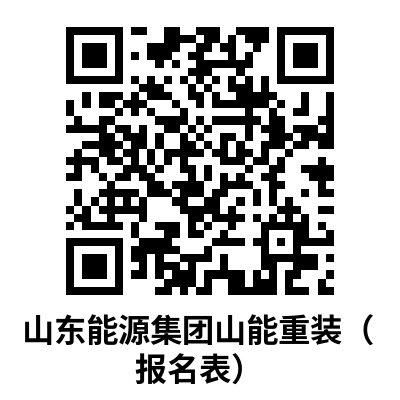 